Включить кассуОткрыть сменуДождитесь печати чека и вернитесь в режим продажи:Пробить чек приходаЕсли на ККТ сохранен каталог товаров, по умолчанию откроется окно для продажи из него. Если каталога нет — продажа будет выполнена по свободной цене.ТОВАР СО СВОБОДНОЙ ЦЕНОЙ
ТОВАР СО СВОБОДНОЙ ЦЕНОЙ И РАСЧЕТОМ СТОИМОСТИ ПО КОЛИЧЕСТВУ
ТОВАР СО СВОБОДНОЙ ЦЕНОЙ ПО БЕЗНАЛИЧНОМУ РАСЧЕТУТОВАР ИЗ КАТАЛОГА СО СВОБОДНОЙ ЦЕНОЙТОВАР ИЗ КАТАЛОГА СО СВОБОДНОЙ ЦЕНОЙ И РАСЧЕТОМ СТОИМОСТИ ПО КОЛИЧЕСТВУ
ТОВАР ИЗ КАТАЛОГА СО СВОБОДНОЙ ЦЕНОЙ ПО БЕЗНАЛИЧНОМУ РАСЧЕТУТОВАР ИЗ КАТАЛОГА С ФИКСИРОВАННОЙ ЦЕНОЙТОВАР ИЗ КАТАЛОГА С ФИКСИРОВАННОЙ ЦЕНОЙ И РАСЧЕТОМ СТОИМОСТИ ПО КОЛИЧЕСТВУТОВАР ИЗ КАТАЛОГА С ФИКСИРОВАННОЙ ЦЕНОЙ ПО БЕЗНАЛИЧНОМУ РАСЧЕТУОтправить чек по e-mail или смсТОВАР СО СВОБОДНОЙ ЦЕНОЙ
ТОВАР СО СВОБОДНОЙ ЦЕНОЙ ПО БЕЗНАЛИЧНОМУ РАСЧЕТУТОВАР ИЗ КАТАЛОГА С ФИКСИРОВАННОЙ ЦЕНОЙ
ТОВАР ИЗ КАТАЛОГА С ФИКСИРОВАННОЙ ЦЕНОЙ ПО БЕЗНАЛИЧНОМУ РАСЧЕТУПробить чек расходаЕсли на ККТ сохранен каталог товаров, по умолчанию откроется окно для продажи из него. Если каталога нет — продажа будет выполнена по свободной цене.ТОВАР СО СВОБОДНОЙ ЦЕНОЙ
ТОВАР СО СВОБОДНОЙ ЦЕНОЙ И РАСЧЕТОМ СТОИМОСТИ ПО КОЛИЧЕСТВУ

ТОВАР СО СВОБОДНОЙ ЦЕНОЙ ПО БЕЗНАЛИЧНОМУ РАСЧЕТУ
ТОВАР ИЗ КАТАЛОГА СО СВОБОДНОЙ ЦЕНОЙ
ТОВАР ИЗ КАТАЛОГА СО СВОБОДНОЙ ЦЕНОЙ И РАСЧЕТОМ СТОИМОСТИ ПО КОЛИЧЕСТВУ ТОВАР ИЗ КАТАЛОГА СО СВОБОДНОЙ ЦЕНОЙ ПО БЕЗНАЛИЧНОМУ РАСЧЕТУТОВАР ИЗ КАТАЛОГА С ФИКСИРОВАННОЙ ЦЕНОЙТОВАР ИЗ КАТАЛОГА С ФИКСИРОВАННОЙ ЦЕНОЙ И РАСЧЕТОМ СТОИМОСТИ ПО КОЛИЧЕСТВУТОВАР ИЗ КАТАЛОГА С ФИКСИРОВАННОЙ ЦЕНОЙ ПО БЕЗНАЛИЧНОМУ РАСЧЕТУВыполнить возвратТОВАР СО СВОБОДНОЙ ЦЕНОЙ
ТОВАР СО СВОБОДНОЙ ЦЕНОЙ ПО БЕЗНАЛИЧНОМУ РАСЧЕТУ
ТОВАР ИЗ КАТАЛОГА СО СВОБОДНОЙ ЦЕНОЙ
ТОВАР ИЗ КАТАЛОГА СО СВОБОДНОЙ ЦЕНОЙ ПО БЕЗНАЛИЧНОМУ РАСЧЕТУ
ТОВАР ИЗ КАТАЛОГА С ФИКСИРОВАННОЙ ЦЕНОЙ
ТОВАР ИЗ КАТАЛОГА С ФИКСИРОВАННОЙ ЦЕНОЙ ПО БЕЗНАЛИЧНОМУ РАСЧЕТУ
Если при выполнении возврата появляется ошибка 0x98, в кассе не хватает денег — внесите их.Другие кассовые операцииОФОРМИТЬ ЧЕК КОРРЕКЦИИ ПРИХОДА САМОСТОЯТЕЛЬНО
ОФОРМИТЬ ЧЕК КОРРЕКЦИИ ПРИХОДА САМОСТОЯТЕЛЬНО ПО БЕЗНАЛИЧНОМУ РАСЧЕТУ
ОФОРМИТЬ ЧЕК КОРРЕКЦИИ ПРИХОДА ПО ПРЕДПИСАНИЮ
ОФОРМИТЬ ЧЕК КОРРЕКЦИИ ПРИХОДА ПО ПРЕДПИСАНИЮ ПО БЕЗНАЛИЧНОМУ РАСЧЕТУ

ОФОРМИТЬ ЧЕК КОРРЕКЦИИ РАСХОДА САМОСТОЯТЕЛЬНО
ОФОРМИТЬ ЧЕК КОРРЕКЦИИ РАСХОДА САМОСТОЯТЕЛЬНО ПО БЕЗНАЛИЧНОМУ РАСЧЕТУ

ОФОРМИТЬ ЧЕК КОРРЕКЦИИ РАСХОДА ПО ПРЕДПИСАНИЮ
ОФОРМИТЬ ЧЕК КОРРЕКЦИИ РАСХОДА ПО ПРЕДПИСАНИЮ ПО БЕЗНАЛИЧНОМУ РАСЧЕТУ

ВНЕСТИ ДЕНЬГИ В КАССУ

ВЫПЛАТИТЬ ДЕНЬГИ ИЗ КАССЫ
* Для каждой ставки налога рассчитайте сумму вручную, укажите ее на ККТ. Если ставка не используется — нажмите «ВВОД» для перехода к следующей. Чтобы сформировать чек коррекции без НДС, в поле «без НДС» укажите сумму всего чека.Закрыть сменуДождитесь печати Z-отчет.

РАСПЕЧАТАТЬ Х-отчет (ПРОМЕЖУТОЧНЫЙ ОТЧЕТ)

До или сразу после закрытия смены можно дополнительно снять сменный отчет, в котором будет напечатана общая сумма выручки за смену:
Выключить кассуНажмите и удерживайте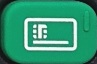 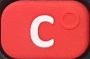 →→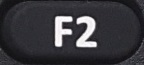 →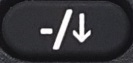 →3. СИС.АДМИНИСТРАТОР→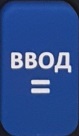 →30→→→→3. ОТКРЫТИЕ СМЕНЫ→→→→1. КАССИР    →→1 →→ЧЕКИ →Цена→ повторите для каждой позиции чека→→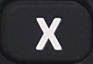 →количество товара→цена (за единицу)→повторите для каждой позиции чека→→Цена→повторите для каждой позиции чека→→→→2.ЭЛЕКТРОННЫМИ→→→Код товара 
или штрих-код→→цена→повторите для каждой позиции чека→→Код товара или штрих-код→→цена→→→количество товара→повторите для каждой позиции чека→→→Код товара 
или штрих-код→→цена→повторите для каждой позиции чека→→→→→2. ЭЛЕКТРОННЫМИ→→Код товара 
или штрих-код→→повторите для каждой позиции чека→→Код товара или штрих-код→→→количество товара→повторите для каждой позиции чека→→→Код товара 
или штрих-код→→повторите для каждой позиции чека→→→→→2. ЭЛЕКТРОННЫМИ→→Цена→повторите для каждой
позиции чека→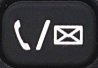 →АБОН.НОМЕР→e-mail или номер абонента
через восьмерку→→→Цена→повторите для каждой
позиции чека→→АБОН.НОМЕР→e-mail или номер абонента
через восьмерку→→→→→2. ЭЛЕКТРОННЫМИ→→Код товара 
или штрих-код→→→АБОН.НОМЕР→e-mail или номер абонента
через восьмерку→→→Код товара или штрих-код→→повторите для каждой позиции чека→→АБОН.НОМЕР→→e-mail или номер абонента
через восьмерку→→→→2.ЭЛЕКТРОННЫМИ→→→2. Покупка→→Цена→→→2.Покупка→→→количество товара→→цена (за единицу)→→→→2.Покупка→→Цена→→→→2.ЭЛЕКТРОННЫМИ→→→2. Покупка→→Код товара или штрих-код→→цена→→повторите для каждой позиции чека→→→2.Покупка→→Код товара или штрих-код→→цена→→→→количество товара→повторите для каждой позиции чека→→→2.Покупка→→Код товара или штрих-код→→цена→повторите для каждой позиции чека→→→→→→2. ЭЛЕКТРОННЫМИ→→→2.Покупка→→Код товара или штрих-код→→повторите для каждой позиции чека→→→→2.Покупка→→Код товара или штрих-код→→→количество товара→→повторите для каждой позиции чека→→→2.Покупка→→Код товара или штрих-код→→повторите для каждой позиции чека→→→→→2. ЭЛЕКТРОННЫМИ→→→→→→3.СИС.АДМИНИСТРАТОР→→30→→→→→→3. ВОЗВРАТ ПРОДАЖИ→→Сумма→→→→→→→3.СИС.АДМИНИСТРАТОР →→30→→→→→→3.ВОЗВРАТ ПРОДАЖИ→→Сумма→→→→→→2. ЭЛЕКТРОННЫМИ→→→→→→3.СИС.АДМИНИСТРАТОР→→30→→→→→→3.ВОЗВРАТ ПРОДАЖИ→→Код товара или штрих-код→→цена→→→→→→→→3.СИС.АДМИНИСТРАТОР→→30→→→→→→3.ВОЗВРАТ ПРОДАЖИ→→Код товара или штрих-код→→цена→→→→→→2. ЭЛЕКТРОННЫМИ→→→→→→3.СИС.АДМИНИСТРАТОР→→30→→→→→→3.ВОЗВРАТ ПРОДАЖИ→→Код товара или штрих-код→→→→→→→→3.СИС.АДМИНИСТРАТОР→→30→→→→→→3.ВОЗВРАТ ПРОДАЖИ→→Код товара или штрих-код→→→→→→2. ЭЛЕКТРОННЫМИ→→→→→→3.СИС.АДМИНИСТРАТОР→→30→→→→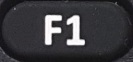 →→6. Коррекция продажи→→1. Самостоятельно→→→номер документа→→дата документа→→сумма налога*→→сумма→→→→→→→→3.СИС.АДМИНИСТРАТОР→→30→→→→→→6. Коррекция продажи→→1. Самостоятельно→→→номер документа→→дата документа→→сумма налога*→→сумма→→→→→→2. Электронными→→→→→→3.СИС.АДМИНИСТРАТОР→→30→→→→→→6. Коррекция продажи→→2. По предписанию→→→номер документа→→дата документа→→сумма налога*→→сумма→→→→→→→3.СИС.АДМИНИСТРАТОР→→30→→→→→→6. Коррекция продажи→→2. По предписанию→→→номер документа→→дата документа→→сумма налога*→→сумма→→→→→→2. Электронными→→→→→→3.СИС.АДМИНИСТРАТОР→→30→→→→→→7. Коррекция покупки→→1. Самостоятельно→→→номер документа→→дата документа→→сумма налога*→→сумма→→→→→→→→3.СИС.АДМИНИСТРАТОР→→30→→→→→→7. Коррекция покупки→→1. Самостоятельно→→→номер документа→→дата документа→→сумма налога*→→сумма→→→→→→2. Электронными→→→→→→3.СИС.АДМИНИСТРАТОР→→30→→→→→→7. Коррекция покупки→→2. По предписанию→→→номер документа→→дата документа→→сумма налога*→→сумма→→→→→→→→3.СИС.АДМИНИСТРАТОР→→30→→→→→→7. Коррекция покупки→→2. По предписанию→→→номер документа→→дата документа→→сумма налога*→→сумма→→→→→→2. Электронными→→→→→→3.СИС.АДМИНИСТРАТОР→→30→→→→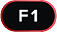 →→4. Внесение→→Сумма внесения→→→→→3.СИС.АДМИНИСТРАТОР→→30→→→→→→5. Выплата→→Сумма выплаты→→→→→3.СИС.АДМИНИСТРАТОР→→30→→→→3. ЗАКРЫТИЕ СМЕНЫ→→→→→3.СИС.АДМИНИСТРАТОР→→30→→→→4. ОТЧЕТЫ→→1. Х-ОТЧЕТ→Нажмите и удерживайте   